МУНИЦИПАЛЬНОЕ ОБРАЗОВАНИЕ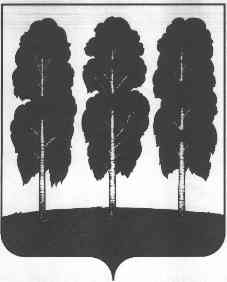 БЕРЕЗОВСКИЙ РАЙОНХанты-Мансийский автономный округ – ЮграАДМИНИСТРАЦИЯ БЕРЕЗОВСКОГО РАЙОНАКОМИТЕТ ПО ФИНАНСАМ ______________________________________________________________________628140, ул. Астраханцева, 54, пгт. Березово,							тел/факс 8(34674)-2-19-68Ханты-Мансийский автономный округ – Югра								2-17-52Тюменская область											2-24-44										             E-mail: komfin@berezovo.ru______________________________________________________________________от  «   » декабря 2017 г. 									№_____ПРОЕКТ                                                         ПРИКАЗОб утверждении сроков выплаты заработной платы за декабрь 2017 года, пособий, компенсаций и ежемесячных денежных выплат за январь 2018 годаВ соответствии с пунктом 3 приказа Комитета по финансам от 22 декабря 2014 года № 44 «Об утверждении порядка завершения операций по исполнению бюджета Березовского района в текущем финансовом году» и приказом Департамента финансов Ханты–Мансийского автономного округа – Югры от 11 декабря 2017 года № 173-О «Об утверждении сроков выплаты заработной платы, стипендий за декабрь 2017 года, пособий, компенсаций и ежемесячных денежных выплат за январь 2018 года» п р и к а з ы в а ю:1. Осуществить исполнение расходных обязательств в период с 19 декабря по 22 декабря 2017 года:по выплате заработной платы за вторую половину декабря 2017 года, срок выплаты которой выпадает на период с 1 января по 10 января 2018 года;по выплате пособий, компенсаций и ежемесячных денежных выплат, срок выплаты которых в январе 2018 года.2. Главным распорядителям средств бюджета Березовского района довести настоящий приказ до сведения подведомственных учреждений.Председатель Комитета по финансам                                                      С.В. Ушарова